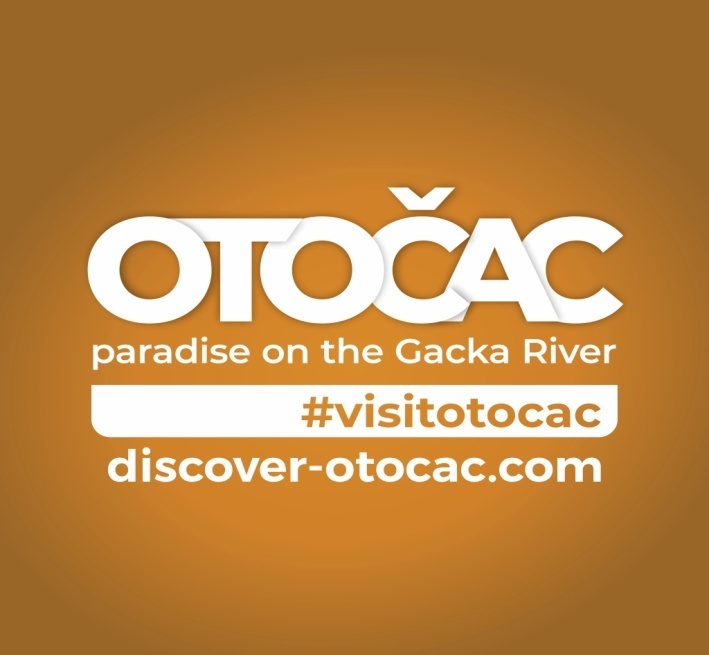 GODIŠNJE IZVJEŠĆE O RADU TURISTIČKE ZAJEDNICE GRADA OTOČCA ZA 2021. G. veljača 2022. godine UVODU skladu s odredbama članka 57. Zakona o turističkim zajednicama i promicanju hrvatskog turizma (NN 52/19 i 42/20) turističke zajednice izrađuju i donose Izvješće o izvršenju programa rada koje obavezno sadržava podatke o:Izvršenju programom rada pojedinačno utvrđenih zadatakaIzdacima izvršenja programom rada pojedinačno utvrđenih zadatakaIzdacima za poslovanje turističkog ureda i rad tijela turističke zajedniceOstvarenju prihoda po izvorimaFinancijskom rezultatu poslovanjaUsporedbi financijskog plana i njegova ostvarenja s obrazloženjem odstupanjaAnalizi i ocjeni izvršenja programa te procjeni učinka poduzetih aktivnosti na razvoj turizmaIzvješće o radu i financijskom poslovanju Turističke zajednice Grada Otočca za razdoblje od 1. siječnja do 31. prosinca 2021.godine, daje prikaz ostvarenih aktivnosti iz usvojenog Programa rada za 2021. godinu, te aktivnosti uslijed izvanrednih okolnosti uzrokovanih korona virusom COVID-19.Sukladno novom Zakonu  utvrđeno je djelovanje turističkih zajednica te su doneseni zajednički ciljevi turističkih zajednica:Razvoj i marketing destinacije kroz koordiniranje ključnih aktivnosti turističkog razvoja (planiranje, razvoj turističkih proizvoda u destinaciji, financiranje, donošenje i provedba odluka), u skladu s dokumentima kojima se definira nacionalna strategija razvoja turizmaOsiguravanje cjelovitije zastupljenosti specifičnih lokalnih interesa kroz jačanje lokalne inicijative i povezivanje dionika na lokalnom nivou u cilju stvaranja međunarodno konkurentnih turističkih proizvodaPoboljšanje uvjeta boravka turista u destinaciji te razvijanje svijesti o važnosti i gospodarskim, društvenim i drugim učincima turizma, kao i potrebi i važnosti očuvanja i unaprjeđenja svih elemenata turističke resursne osnove određene destinacije, a osobito zaštite okoliša kao i prirodne i kulturne baštine sukladno načelima održivog razvojaU svom radu turistička zajednica ostvaruje suradnju s jedinicom lokalne samouprave. Jedinica lokalne samouprave u okviru svog samoupravnog djelokruga posebno vodi brigu o osiguranju uvjeta za razvoj turizma, a naročito o uređenju naselja, javnoj turističkoj infrastrukturi, zaštiti okoliša, prirodnoj i kulturnoj baštini i slično. Turistička zajednica surađuje s tijelima jedinica lokalne samouprave u slijedećim aktivnostima:Dogovaraju zajedničko korištenje sredstava turističke pristojbe koja se doznačuju jedinici lokalne samouprave za poboljšanje uvjeta boravka turistaSurađuju u izradi planova razvoja turizma u jedinici lokalne samouprave, najkasnije do roka utvrđenog posebnim propisima za donošenje proračuna jedinice lokalne samoupravePrate turistički promet te prijavu i odjavu turistaSurađuju pri odlučivanju o radnom vremenu ugostiteljskim objekata sukladno posebnim propisima koji uređuju ugostiteljsku djelatnostSurađuju u drugim pitanjima vezanim uz razvoj turizmaNovim Zakonom utvrđene su zadaće lokalne turističke zajednice, kao lokalne destinacijske menadžment organizacije. Zadaće su sljedeće:1. Razvoj proizvoda1.1. 	sudjelovanje u planiranju i provedbi ključnih investicijskih projekata javnog sektora i ključnih projekata podizanja konkurentnosti destinacije1.2. 	koordinacija i komunikacija s dionicima privatnog i javnog sektora u destinaciji1.3. 	razvojne aktivnosti vezane uz povezivanje elemenata ponude u pakete i proizvode – inkubatori inovativnih destinacijskih doživljaja i proizvoda1.4. 	razvoj događanja u destinaciji i drugih motiva dolaska u destinaciju za individualne i grupne goste1.5. 	razvoj ostalih elemenata turističke ponude s fokusom na cjelogodišnju ponudu destinacije1.6. 	praćenje i apliciranje, samostalno ili u suradnji s jedinicom lokalne samouprave i drugim subjektima javnog ili privatnog sektora, na natječaje za razvoj javne turističke ponude i infrastrukture kroz sufinanciranje iz nacionalnih izvora, fondova Europske unije i ostalih izvora financiranja1.7. 	upravljanje kvalitetom ponude u destinaciji1.8. 	strateško i operativno planiranje razvoja turizma ili proizvoda na destinacijskoj razini te po potrebi organizacija sustava upravljanja posjetiteljima1.9. 	sudjelovanje u izradi strateških i razvojnih planova turizma na području destinacije1.10. 	upravljanje javnom turističkom infrastrukturom1.11.	sudjelovanje u provođenju strateških marketinških projekata definiranih od strane Hrvatske turističke zajednice2. Informacije i istraživanja2.1. 	izrada i distribucija informativnih materijala2.2. 	stvaranje, održavanje i redovno kreiranje sadržaja na mrežnim  stranicama destinacije i profilima društvenih mreža2.3. 	osnivanje, koordinacija i upravljanje turističkim informativnim centrima (ukoliko postoje/ima potrebe za istima)2.4. 	suradnja sa subjektima javnog i privatnog sektora u destinaciji s ciljem podizanja kvalitete turističkog iskustva, funkcioniranja, dostupnosti i kvalitete javnih usluga, servisa i komunalnih službi na području turističke destinacije2.5.	planiranje, izrada, postavljanje i održavanje sustava turističke signalizacije, samostalno i/ili u suradnji s jedinicom lokalne samouprave2.6. 	operativno sudjelovanje u provedbi aktivnosti sustava eVisitor i ostalim turističkim informacijskim sustavima sukladno uputama regionalne turističke zajednice i Hrvatske turističke zajednice kao što su: jedinstveni turistički informacijski portal te evidencija posjetitelja i svih oblika turističke ponude.3. Distribucija3.1. 	koordiniranje s regionalnom turističkom zajednicom u provedbi operativnih marketinških aktivnosti3.2. 	priprema, sortiranje i slanje podataka o turističkoj ponudi na području destinacije u regionalnu turističku zajednicu i Hrvatsku turističku zajednicu3.3. 	priprema destinacijskih marketinških materijala sukladno definiranim standardima i upućivanje na usklađivanje i odobrenje u regionalnu turističku zajednicu3.4. 	pružanje podrške u organizaciji studijskih putovanja novinara i predstavnika organizatora putovanja u suradnji sa regionalnom turističkom zajednicom te u suradnji s Hrvatskom turističkom zajednicom3.5. 	obavljanje i drugih poslova propisanih ovim Zakonom ili drugim propisom.Uviđajući značenje izgradnje pozitivne slike tržišta u ovim vremenima, u želji da pružimo tračak svjetla zbog višegodišnjeg povjerenja i suradnje s našim partnerima i suradnicima, odlučili smo upravo u ovim otežanim okolnostima raditi još više na prikazivanju turističkih i gospodarskih resursa naše destinacije.Turistički ured TZG Otočca ujedno je  i Turističko-informativni centar gdje obavljamo i slijedeće poslove:Upoznajemo pravne i fizičke osobe s uputama vezanih uz poslovanje za vrijeme pandemijeCovid-a 19 (SafeStayin Croatia, Enter Croatia, uplata turističke pristojbe, sustav prijave i odjave gostiju eVisitor, registracija obveznika u sustav eVisitor, uplata turističke članarine, prosljeđivanje informacija iznajmljivačima o aktualnim propisima u turizmu)Pružamo informacije gostima putem telefona, e-maila, Faceboka, InstagramaNa zahtjev gostiju šaljemo promidžbene materijale poštomOglašavanje smo usmjerili isključivo na online platforme, Facebok, Instagram i You Tube. Web stranica doživjela je cjelokupni redizajn, a u skladu sa marketinškim zahtjevima tržišta. Do početka pandemije naši (naj)brojniji turisti bili su Koreanci. Priželjkujući povratak Koreanaca, preveli smo web stranicu i na korejski  tako da sad imamo četiri prijevoda (engleski, njemački, talijanski i korejski).U 2021. Godini nastavili smo započetu suradnju s Neodoljivom Hrvatskom, portalom koji dvojezično promovira našu destinaciju. U vrijeme pandemije okupljamo lokalne OPG-ove i one koji su htjeli surađivati i redovito ih oglašavamo kako bi lakše našli put do potencijalnog kupca.Turističku ponudu predstavili smo više puta u Županijskoj panorami HTV-a te su prilozi  podijeljeni i svakodnevno vidljivi online.Nastavljena je dobra suradnja sa Nacionalnim parkovima Plitvička jezera i Sjeverni Velebit, i sa klasterom Lika destination.SMJEŠTAJNE JEDINICE IOSTVARENI TURISTIČKI PROMET OD 1.1. DO 31.12.2021. GODINEPrema podacima prikupljenim putem sustava eVisitor u razdoblju od 1. siječnja do 31. prosinca 2021. godine na području TZG Otočca ostvareno je 14.676 dolazaka koji su ostvarili 31.729 noćenja što je u odnosu na prošlu godinu 54% više dolazaka i 72% više noćenja.  U odnosu na 2019. ostvareno je ukupno 51% turističkog prometa. U 2021. godini bilježi se rast turističkog prometa u privatnom smještaju koji je do 31.12.2021. godine ostvario 76% ukupnih noćenja, dok hotelski smještaj bilježi svega 34% noćenja.Broj registriranih smještajnih jedinica do 31.12.2021. godine povećan je za 1%, broj kreveta za 2%, broj dodatnih kreveta 4%, broj objekata 1%.. Najveći turistički promet ostvaren je u kolovozu. Najviše je ostvareno domaćih dolazaka i noćenja, zatim slijede gosti iz Njemačke, Poljske, Italije, Nizozemske, Francuske.Unatoč ograničenjima u poslovanju zbog pandemije bilježi se rast noćenja,ali i sve veća ulaganja u smještajne kapacitete. Promotivna kampanja  Otočac – paradise on the Gacka River /Discover Otočac  provodi se svakodnevno i često, na društvenim mrežama, tiskovinama i plakatima na mjestima visoke fluktuacije posjetitelja, radiju i TV-u. Usmjerena je na obiteljski i aktivni turizam i boravak u netaknutoj prirodi sigurnoj za provođenje odmora, sportskih i/ili ostalih aktivnosti te zen destinacije . Tabela 1:Smještajne jedinice na dan 31.12.2021/2020Tabela 2: Ostvareni dolasci i noćenja po mjesecima do 31.12.2021/2020Tabela 3: Ostvareni dolasci i noćenja po vrsti objekta do 31.12.2021/2020Tabela 4: Ostvareni dolasci i noćenja po zemljama do 31.12.2021/2020 PRIHODIPrihodi Turističke zajednice Grada Otočca za razdoblje od 1. siječnja do 31. prosinca 2021. godine ostvareni su u iznosu od 1.028.023 kn. Ove godine, kao i prošle, je bilo teško procijeniti ostvarenje prihoda od turističke pristojbe zbog mjera koje donosi HTZ i Ministarstvo turizma tijekom godine. Početkom lipnja donesen je pravilnik kojim se umanjuje iznos za plaćanje paušala turističke pristojbe za 50% dok se pomoćni kreveti oslobađaju u cijelosti. Isto vrijedi i za naplatu turističke članarine za privatne iznajmljivače u 2021. godini.Izvorni prihodiPrihodi od turističke pristojbeU razdoblju od 1. siječnja do 31. prosinca 2021. godine ukupno je prihodovano 74.504 kn. U lipnju je donesen novi Pravilnik o oslobađanju od plaćanja turističke pristojbe. Pravilnikom se umanjuje plaćanje paušala turističke pristojbe za 2021. godinu, 50% za osnovne krevete dok se pomoćni oslobađaju plaćanja u cijelosti. ● prihod od turističke pristojbe – planirano 	          100.000 kn● rebalans 2021					70.000 kn● ostvareno 1.1.-31.12.2021.				74.504 knPrihodi od turističke članarineU razdoblju od 1. siječnja do 31. prosinca 2021. godine ukupno je prihodovano 116.233 kn. Također je donesen pravilnik o oslobađanju od plaćanja turističke članarine za sve iznajmljivače i to 50% za osnovne krevete dok se pomoćni oslobađaju u cijelosti. ● prihod od turističke članarine – planirano 	100.000 kn● rebalans 2021				100.000 kn● ostvareno 1.1.-31.12.2021.		            116.233 knPrihodi iz Proračuna Grada OtočcaU razdoblju od 1. siječnja do 31. prosinca 2021. godine ukupno je prihodovano 610.000 kn. Potpora Grada Otočca u financiranju programskih aktivnosti i za funkcioniranje turističkog ureda nije izostala ni ove godine. Ukupno je planirano programom rada za 2021. godinu 610.000 kn, a ostvareno 610.000 knPored redovnih sredstava iz proračuna grada dobivena su sredstva u iznosu 10.000 kn za organizaciju manifestacije Eko etno Gacka, te potpora grada Otočca za organizaciju Adventa u iznosu od 50.000 kn.Podrška Predsjednika Turističke zajednice našem radu daje vidljive rezultate, a Turistička zajednica glavni je nositelj razvoja turizma u destinaciji.● prihod iz Proračuna Grada – planirano 			600.000 kn	● odobreno iz Proračuna Grada				550.000 kn● rebalans 2021						610.000 kn		● ostvareno 1.1.-31.12.2021.					610.000 knPrihodi od sustava turističkih zajednicaPrihod od sustava turističkih zajednica u razdoblju od 1. siječnja do 31. prosinca 2021. godine ostvaren je u iznosu od 120.651 kn. Budući da u 2020. godini nije bilo raspisivanja Javnih poziva za programe i projekte krajem godine odlučeno je od strane HTZ-a da će se dodijeliti sredstva turističkim zajednicama u 2021. godini iz Fonda za nerazvijene turističke zajednice.● ostali prihodi – planirano 					  30.000 kn● rebalans 2021.					            120.651 kn● ostvareno 1.1.-31.12.2021.				            120.651 knPrihodi od iznajmljivanja prostoraPrihod od iznajmljivanja opreme (najam bankomata) u razdoblju od 1. siječnja do 31. prosinca 2021. godine ostvaren je u iznosu od 18.000kn.● ostali prihodi – planirano 					18.000 kn● rebalans 2021.						18.000 kn● ostvareno 1.1.-31.12.2021.				            18.000 knOstali prihodiOstali prihodi u razdoblju od 1. siječnja do 31. prosinca 2021. godine ostvareni su u iznosu od 33.433 kn a odnose se na :- prihod od kamata u iznosu od 0,18 kn - prihod od kotizacije za Eko etno u iznosu od 4.400 kn- prihod od sufinanciranja TZŽ LS za Eko - etno Gacka u iznosu od 3.000 kn- potpora HGK za Eko etno Gacka  u iznosu od 10.000 kn.- potpora  TZŽ LS za Advent u iznosu od 10.000 kn- potpora HGK za Advent u iznosu od 5.000 kn- prihod od imovine HTZ u iznosu od 1.033 kn● ostali prihodi – planirano 					  5.001 kn● rebalans 2021.					            27.000 kn● ostvareno 1.1.-31.12.2021.				            33.433 knPreneseni prihod prethodne godinePreneseni prihod prethodne godine nije bio planiran u trenutku donošenja Programa rada za 2021. godinu. Naime, krajem prosinca 2020., trebao se održati Advent u Otočcu. Sve pripremne radnje oko organizacije su odrađene, osigurana su financijska sredstva, ali je manifestacija otkazana zbog epidemioloških mjera. Zbog toga predviđena sredstva nisu utrošena u cijelosti i dio sredstava je prenesen  u narednu godinu. Višak prihoda ostvaren u izvještajnom razdoblju iznosio je 55.202 kn, i utrošen je izvještajnom razdoblju za financiranje projekata sukladno Programu rada. RASHODIRashodi Turističke zajednice Grada Otočca za razdoblje od 1. siječnja do 31. prosinca 2021. godine ostvareni su u ukupnom iznosu od 993.887 kn. Rashodi se dijele na administrativne rashode i rashode za poslovanje ureda.Rashodi za zadaće u razdoblju od 1. siječnja do 31. prosinca 2021., godine ostvareni su u ukupnom iznosu od 584.547kn što čini 59% ukupnih rashoda. Unatoč još jednoj teškoj godini uzrokovanoj pandemijom koronavirusa i znatno smanjenom prihodu od turističke pristojbe i članarine, turistički ured nastavio je uspješno s radom i izvršavanjem zadaća. U nastavku izvješća dat je pregled ostvarenih rashoda po zadaćama od 1.1.-31.12.2021.godineISTRAŽIVANJE I STRATEŠKO PLANIRANJEIzrada strateških dokumenataIstraživanje i analiza tržištaMjere učinkovitosti promotivnih aktivnostiPod zadaćom 1. Istraživanje i strateško planiranje nisu planirana sredstva, niti su ostvarena u 2021. godini.RAZVOJ TURISTIČKOG PROIZVODAPod zadaćom 2. Razvoj turističkog proizvoda planirano je 392.045 kn,  utrošeno 403.903 kn što je 3% više u odnosu na plan. Najveći dio sredstva utrošen je na organizaciju događanja tijekom godine  na što je i stavljen naglasak na sjednicama Turističkog vijeća.Planirano: 250.000 knRebalans:  392.045 knOstvareno:403.903 knIdentifikacija i vrednovanje resursa te strukturiranje turističkih proizvoda● Selekcija ključnih atributa, poruka i identificiranje potencijalnih ciljnih skupina kojima se turistički proizvod komuniciraTuristička zajednica nastoji kroz marketinške alate prezentirati turističke resurse stvarajući raznovrsni lanac turističkih doživljaja vezan za turističku destinaciju. Kandidirali smo  promo film na Zagreb film festival, uspješno smo surađivali sa blogerima Antom Fabris i Draženom  Breitenfeld i ta suradnja je rezultirala većim brojem pratitelja na društvenim mrežama, i još većoj vidljivosti destinacije. Ante Fabris prezentirao je aktivni obiteljski odmor – boraveći u obiteljskom smještaju, a Dražen Breitenfeld je prezenirao bicikliranje u netaknutoj prirodi. Oglašavanjem u časopisu Way to Croatia prezentirali smo cjelokupnu turističku ponudu. Stvorili smo novi pristup organizaciji destinacijskog menadžmenta na način da se ponuda sustavno prilagođava potrebama i željama korisnika uz uvažavanje domicilnih vrijednosti i suvremenih turističkih trendova.● Razvojne aktivnosti vezane uz povezivanje elemenata ponude u pakete i proizvode – inkubatori inovativnih destinacijskih doživljaja i proizvodaNovi turistički proizvod Korakom do zdravlja - Cesta meda stavljen je u ponudu destinacije. Napravljene su informativne table za svaku od 11 točaka novog proizvoda, informativna dvojezična  brošura sa kartom i popisom pčelara, putokazne turističke table;promidžbene vrećice, etikete te suveniri za promociju – privjesak pčelica. Prve reakcije su i više nego pozitivne i otkrivaju potencijal za ozbiljnu turističku priču. .●Razvoj događanja u destinaciji i drugih motiva dolaska u destinaciju za individualne i grupne goste● Razvoj ostalih elemenata turističke ponude s fokusom na cjelogodišnju ponudu destinacijePotpora smo u razvoju ostalih elemenata turističke ponude. Kuglačkom klubu Velebit pomogli smo u organizaciji Svjetskog kupa, a Sportskom klubu Annapurna u razvijanju sportskog penjanja.Povijesni susret vozila Franjo Budički podržali smo pripremom cca 200 poklon paketa sa promo materijalima za sve sudionike, te profesionalnim fotografijama manifestacije.UKUPNO ZA AKTIVNOST 2.1.Planirano:  20.000 knRebalans:   68.000 knOstvareno: 67.195 knSustavi označavanja kvalitete turističkog proizvoda►Fokus na turističku industriju●Označavanje kvalitete, labeling obiteljskog smještaja i općenito dodjela oznaka kvalitete u koordinaciji s regionalnom turističkom zajednicom● Suradnja s renomiranim pružateljima usluga označavanja kvalitete● Suradnja s predstavnicima turističke ponude po proizvodima radi podizanja kvalitete ponude u destinaciji (suradnja TZ-a s ugostiteljima, hotelijerima)UKUPNO ZA AKTIVNOST 2.2.Planirano:10.000,00 knOstvareno:        0,00 knRebalans:          0,00 knPodrška razvoju turističkih događanja● Organizacija i suorganizacija događanja, kulturno-zabavnih, sportskih i sl.manifestacijaUKUPNO ZA AKTIVNOST 2.3.Planirano:   187.000 knRebalans:    299.645 knOstvareno:  312.375 knKulturno-zabavna događanjaKulturno-zabavna događanja najzastupljeniji su oblik receptivne turističke ponude, sve u cilju njenog obogaćivanja i povećanja stupnja atraktivnosti.Valentinovo– Zbog pandemije nismo bili u mogućnosti organizirati događanja u zatvorenom stoga smo u veljači prigodno obilježili Valentinovo na otvorenom. Nabavljene su reklamne dekoracije srca u Gradskom parku  te je upriličen prigodni glazbeni program uz pridržavanje mjera. Jedna smo od rijetkih TZ-ova koja je organizirala vanjsko događanje u pandemijsko vrijeme. Most kod Ribiča prigodno smo ukrasili, pokraj Ljubavnih lokota, kako bi imali mjesto za fotografiranje.Uskrs– Sredinom ožujka započeli smo s pripremom 1. uskrsnog sajma, pripremili program dodetalja, no međutim odlukom stožera nije nam dopušteno organizirati ga. Nabavili smo Uskrsno jaje koje je postavljeno na Trgu Dražena Bobinca.Eko-etno Gacka–opravdala je očekivanja i pokazala da se cjelokupni trud itekako isplati. Iako je bio ogroman rizik organizirati manifestaciju u pandemijsko vrijeme, uspjeli smo bez posljedica. Izlagači su bili zadovoljni što je pokazala evaluacija sudionika, brojni posjetitelji, s samim time i mi, kao organizatori. Velika je to organizacija, sa puno detalja i pripreme koju odrađuju djelatnice TZG Otočca. Advent u Otočcu- pripremne radnje koje  su započete u 2020. koristile su se kao  idejno rješenje za ovogodišnju pripremu. U organizaciju adventa 2021.g. uključio se Grad Otočac što je samu manifestaciju podiglo na jedan viši nivo. Advent je preseljen u gradski park, Grad je uložio više sredstava u kičenje , po prvi puta je organizirano  klizalište, a Turistička zajednica se bavila programom i marketingom manifestacije. Rezultat nije izostao i uz promjenu lokacije koja se  pokazala kao pun pogodak, sinergijom Grada i gradskih službi Otočac je imao manifestaciju za pamćenje. UKUPNO ZA AKTIVNOST 2.3.1.Planirano: 177.000 knRebalans:  264.945 knOstvareno:277.194 kn●Sufinanciranje manifestacija u organizaciji drugih subjekata koje su od značaja za razvoj, promociju i učinkovito turističko i gospodarsko pozicioniranje destinacijeSportska događanjaSportska događanja zastupljena su tokom cijele godine, a Turistička zajednica promovira i daje potporu svim događanjima. Tiskali smo letak za kuglanu,  snimili trailer ili najavni spot za Svjetski kup u kuglanju.Hrvatski festival hodanja privlači sve veći broj sudionika, i drago nam je što smo dio priče koja će svake godine sve više rasti. TZG Otočca sudjeluje kao partner u organizaciji, i zajedničkim snagama sa Turističkom zajednicom LS Županije,uz poštivanje svih epidemioloških mjera, bili smo izuzetni domaćini festivalu hodanja. UKUPNO ZA AKTIVNOST 2.3.2.Planirano:   4.000 knRebalans:   15.000 knOstvareno: 16.396 knOstala događanjaOtvorenje ribolovne sezone popratili smo snimanjem reportaže za Županijsku panoramu HTV-a - Dan besplatnog ribolova na rijeci Gacki.Barkanovu biciklijada podržali smo tiskom plakata i pehara .UKUPNO ZA AKTIVNOST 2.3.3.Planirano: 3.000 knRebalans:  3.000 knOstvareno: 2.118 knPotpore događanjimaPotpora smo i ostalim događanjima u našoj destinaciji. Tiskali smo plakate za manifestaciju The Coklje fest, a podržali smo i organizacijuEnduro utrke video materijalom utrke i fotografijama.Izvedba predstave Klaunovska posla u kolovozu privukla je veliki broj djece u Gradski park. UKUPNO ZA AKTIVNOST 2.3.4.Planirano:   3.000 knRebalans:   16.700 knOstvareno: 16.667 knTuristička infrastrukturaTuristička zajednica upravlja sustavom javnih bicikala koji je postavljen u centru grada. Bicikli su dobrim dijelom uništeni kao i pilon za upravljanje biciklima najvećim dijelom zbog nesavjesnog ponašanja građana koji ih koriste. Zbog toga (i pandemije) nismo bili u mogućnosti postaviti ih za korištenje te su isti uklonjeni odlukom Predsjednika .● Upravljanje turističkom infrastrukturom danom na upravljanje od strane jedinice lokalne/regionalne samoupraveUKUPNO ZA AKTIVNOST 2.4.Planirano: 3.000 knRebalans:   0 knOstvareno: 0 knPodrška turističkoj industriji● Podrška subjektima u svrhu razvoja programa povezanih neposredno s turističkim proizvodomU svrhu podrške subjektima povezanih s turističkim proizvodom nabavili smo stalke za prospekte koje smo podijelili hotelima i restoranima i  OPG –ovima  na našem području kako bi informativni materijali cjelodnevno bili dostupni posjetiteljima. Snimili smo i prilog o turističkoj ponudi destinacije. ● Potpora za programe dionika u turističkoj aktivnosti na razini destinacije iz vlastitih sredstava● Potpore programima destinacijskih menadžment kompanija DMKPotporu programima destinacijskih menadžment kompanija dali smo agenciji Velebit aktivnosti tiskom letka.UKUPNO ZA AKTIVNOST 2.5.Planirano: 30.000 knRebalans:  24.400 knOstvareno:24.333 knKOMUNIKACIJA I OGLAŠAVANJEPod zadaćom 3. Komunikacija i oglašavanje ukupno je planirano 178.900 kn a utrošeno je 174.643 kn što je 2% manje u odnosu na plan. Najveći dio sredstava utrošen je na zadaću kreiranje promotivnog materijala. Planirano:  161.500 knRebalans:   178.900 knOstvareno: 174.643 knNastupi na sajmovima  u koordinaciji s regionalnom turističkom zajednicom u 2021. godini su izostali zbog pandemije koronavirusa kao i poslovne radionice.Sajmovi, posebne prezentacije i poslovne radionice● Nastupi na sajmovima u koordinaciji s regionalnom turističkom zajednicom temeljem programa rada regionalne turističke zajednice● Posebne prezentacije turističke ponude destinacije u koordinaciji s regionalnom turističkom zajednicom temeljem programa rada regionalne turističke zajednice UKUPNO ZA AKTIVNOST 3.1.Planirano: 15.000 knRebalans:      300 knOstvareno:    280Suradnja s organizatorima putovanja● Pružanje podrške u organizaciji studijskih putovanja novinara, predstavnika organizatora putovanja i agenata u suradnji s regionalnom turističkom zajednicom i HTZ-omUKUPNO ZA AKTIVNOST 3.2.Planirano:    5.000,00 knRebalans:        600,00 knOstvareno:          0,00 knKreiranje promotivnog materijala● Izrada i distribucija informativnih materijalaIzrada i distribucija promotivnog materija lavrši se cijele godine putem Turističkog ureda TZG Otočca, sezonski putem TIC-a, slanje materijala poštom, distribucijom promidžbenih materijala po hotelima, restoranima i privatnom smještaju, kao i na izletištu Majerovo vrilo i Utočištu za medvjede u Kuterevu.Tiskali smo promidžbene maskice i majice, promidžbene torbe, naljepnice, izradili smo nove ROLL UP banere i jumbo plakate, tiskali smo nove motive razglednica te suvenire za promociju; ● Stvaranje, održavanje i redovito kreiranje sadržaja na mrežnim stranicama destinacije i društvenim mrežamaKreiranje sadržaja na mrežnim stranicama uključuje redovno kreiranje fotografija i tekstova kao i video spotova. U 2021. snimljen je video spot povodom Grada Otočca, izvršeno je fotografiranje i obrada fotografija zimskih motiva za objavu, prijevod tekstova za kuglanu za objavu u Neodoljiva Hrvatska, svakodnevno oglašavanje na Faceboku, Instagramu.● Priprema destinacijskih marketinških materijala sukladno definiranim standardima i upućivanje na usklađivanje i odobrenje LTZ u RTZUKUPNO ZA AKTIVNOST 3.3.Planirano:   87.000 knRebalans:    95.000 knOstvareno:  92.403 knInternetske stranice● Upravljanje određenim sadržajem na internetskim stranicama (Google maps)● Razvoj i održavanje internetskih stranicaRazvoj i održavanje internetskih stranica podrazumijeva redovno održavanje mrežne stanice. U 2021. redizajnirali smo postojeću web stranicu što uključuje i registraciju domene, web hosting, izrada grafičkog dizajna, izrada mrežne stranice…UKUPNO ZA AKTIVNOST 3.4.Planirano: 21.500 knRebalans:  40.000 knOstvareno:40.591 knKreiranje i upravljanje bazama podataka● Uspostavljanje detaljne turističke baze podataka o ponudi i potražnji● Otkup sadržaja, fotografija i ostalih podataka●Priprema, sortiranje i slanje podataka o turističkoj ponudi na području destinacije u RTZ i HTZUKUPNO ZA AKTIVNOST 3.5.Planirano:10.000 knRebalans:  0 knOstvareno:0 knTurističko informativne aktivnosti● Upravljanje TIC-evima (funkcioniranje Turističko-informativnog centra uključujući plaće turističkih informatora)Turističko informativne aktivnosti podrazumijevaju preventivno održavanje info-kioska, uređenje TIC-a, izmjena komponenti za rad info kioska, foto podloga za TIC i plaća informatora zaposlenog u sezoni od 15.06.-15.09.2021. godine po odluci Turističkog vijeća.● Upravljanje centrima za posjetitelje/interpretacijskim centrima● Postavljanje info punktova te postavljanje i održavanje turističke signalizacije samostalno ili u suradnji s jedinicom lokalne samoupraveTuristička zajednica svake godine popravlja i nadopunjuje turističku signalizaciju. U 2021. godini napravljene su nove naljepnice za 4 table dobrodošlice te je izvršen popravak tabli.UKUPNO ZA AKTIVNOST 3.6.Planirano:    8.000 knRebalans:   43.000 knOstvareno: 41.369 knDESTINACIJSKI MENADŽMENTPod zadaćom 4. Destinacijski menadžment ukupno je planirano 4.008 kn a utrošeno je 6.001 kn. Turistička zajednica dobitnik je priznanja za postignuća u turizmu u 2021. godini i to Suncokret ruralnog turizma i nagrade Simply the Best. Nagrade su osvojene u pandemijskoj 2020. godini ali se zbog mjera zaštite nisu održale te su iste dodjeljene u 2021. godini.Planirano:  18.000 knRebalans:     4.008 knOstvareno:   6.001 knTurističko informacijski sustavi i aplikacije/eVisitor● Sudjelovanje u razvoju u upravljanju sustavom eVisitor i ostalim turističkim informacijskim sustavima sukladno uputama HTZ-a kao što su: jedinstveni informacijski portal te evidencija svih oblika turističke ponude/atrakcija na području županije/regije● Sudjelovanje u razvoju sustava poslovne inteligencije temeljene na informatičkim tehnologijama (baze podataka,B2B portal, sistematizacije istraživanja, infografike) u suradnji i prema uputama RTZ-a i HTZ-a.UKUPNO ZA AKTIVNOST 4.1.Planirano: 0,00 knOstvareno: 0,00 knUpravljanje kvalitetom● Sustav nagrađivanja, priznanje postignućima u turizmu u svrhu razvoja izvrsnosti na svim razinama turističke ponude u destinaciji samostalno i u suradnji s RTZ-om i HTZ-omTurizam u Gackoj dolini i gradu Otočcu ide naprijed, dokaz su za to dva nova priznanja Turističkoj zajednici Grada Otočca.SunflowerAward 2020 – Suncokret turizma Hrvatske koje nagrade godišnje dodjeljuje KLUB ČLANOVA SELO Hrvatska udruga za turizam i ruralni razvoj. Nagrađeni su najbolji od 125 predloženih. TZG Otočca u suradnji sa TZ LSŽ  kandidirala je ukupno pet projekata, dok su priznanja dobila dva.  Posebno priznanje za funkcionalnu dodanu vrijednost u pčelarstvu dobio je OPG „Bronzi Bee“ OtočacPosebno priznanje za promoviranje kontinentalnog turizma u uvjetima pandemije dobila je Turistička zajednica grada Otočca za projekt, promo film – „OTOČAC, PARADISE ON THE GACKA RIVER“.Turistička zajednica grada Otočca dobitnik je nacionalne godišnje nagrade Simply the Best u kategoriji Promocija i propaganda i to za kampanju "Ostani doma - putuj kasnije". Ovu nagradu za kreativnost, inovativnost, razvoj i unapređenje turističke ponude destinacije, tradicionalno dodjeljuju UHPA - Udruga hrvatskih putničkih agencija i turistički časopis Way to Croatia ● Sudjelovanje u planiranju i provedbi ključnih investicijskih projekata javnog i privatnog sektora i ključnih projekata podizanja konkurentnosti destinacije (programi City card, City break i sl.)● Suradnja s predstavnicima turističke ponude po proizvodima radi podizanja kvalitete ponude u destinaciji● Organiziran sustav upravljanja posjetiteljimaUKUPNO ZA AKTIVNOST 4.2.Planirano:  8.000 knRebalans:   1.728 knOstvareno: 3.721 knPoticanje na očuvanje i uređenje okoliša● Poboljšanje općih uvjeta boravka turista● Aktivnosti uređenja mjesta (šetnice, klupe, vidikovac i sl.)Grad Otočac i ove godine pristupio je akcijama uređenja mjesta. Očišćene su velike količine otpada uz prometnice i šetnice. Turistička zajednica podržala je kampanju za čisti okoliš oglašavanjem na HRO-u.● Suradnja sa subjektima javnog i privatnog sektora u destinaciji radi podizanja kvalitete turističkog iskustva, funkcioniranja, dostupnosti i kvalitete javnih usluga, servisa i komunalnih službi na području turističke destinacijeUKUPNO ZA AKTIVNOST 4.3.Planirano: 10.000 knRebalans:    2.280 knOstvareno:  2.280 knČLANSTVO U STRUKOVNIM ORGANIZACIJAMAADMINISTRATIVNI POSLOVIAdministrativni poslovi sadrže rashode za zaposlene i rashode za poslovanje ureda. Većinom su to fiksni troškovi neophodni za funkcioniranje turističkog ureda i izvršavanje planiranih zadaća. Ostvareni su u ukupnom iznosu od 308.681 kn što je 71% od plana.PlaćeRashodi za zaposlene ostvareni su u iznosu 315.599 kn i čine 32% ukupnih rashoda a uključuju pripadajuće naknade sukladno zakonskim propisima i pravilnicima koji ih reguliraju. U ostale pripadajuće troškove ubrajaju se regres i potpore sukladno zakonskim propisima. Rashodi su ostvareni sukladno planu.● plaće – planirano 				317.000 kn	● rebalans: 					317.000 kn● ostvareno:					315.599 kn6.2. Materijalni troškoviU uredu turističke zajednice zaposlene su direktorica i stručna suradnica, te obavljaju sve zadaće zacrtane programom rada i zakonskim propisima.Rashodi za poslovanje ureda fiksni su troškovi koji sadrže: rashode za usluge, rashode za materijal i energiju, ostale nespomenute rashode, financijske rashode te ostale neplanirane rashode koji su neophodni za izvršavanje zakonskih zadaća.● materijalni troškovi – planirano 			94.501 kn	● rebalans: 						98.400 kn● ostvareno:						93.741 knTijela turističke zajednice● materijalni troškovi – planirano 			2.000 kn	● rebalans:						   500 kn● ostvareno:						       0 knREZERVARezervom su planirana sredstva u iznosu od 10.000,00 kn, a u izvještajnom razdoblju nisu utrošena.POKRIVANJE MANJKA PRIHODA OD PRETHODNE GODINEFONDOVI – POSEBNE NAMJENEFond za turističke zajednice na turistički nedovoljno razvijenim područjima i kontinentuSukladno Zakonu o turističkoj pristojbi članak 20. stavak 1. od ukupno uplaćenih sredstava turističke pristojbe 3,5% se izdvaja na poseban račun HTZ-a za razvojne projekte i programe kreiranja novih turističkih programa na turistički nedovoljno razvijenim područjima – Fond za turistički nedovoljno razvijena područja i kontinent te 2% sredstava na poseban račun HTZ-a za projekte i programe udruženih turističkih zajednica – Fond za udružene turističke zajednice.Sukladno Zakonu o turističkim članarinama članak 12. stavak 3.,od ukupno uplaćenih sredstava turističke članarine, 9% sredstava izdvaja se na posebni račun Hrvatske turističke zajednice – Fond za turistički nedovoljno razvijen područja i kontinent i 2% na posebni račun Hrvatske turističke zajednice za projekte i programe udruženih turističkih zajednica – Fond za udružene turističke zajednice.Budući da u 2020. godini nije bilo raspisivanja javnih poziva HTZ-a za sufinanciranje projekata, krajem godine dobili smo obavijest da će se sredstva dodijeliti turističkim zajednicama u 2021. godini prema indeksu razvijenosti. Dobivena su sredstva u ukupnom iznosu od 120.651,08 kn, koja su se rasporedila i utrošila prema zacrtanim zadaćama i provedenim aktivnostima Programa rada.Ukupno planirani prihodi ostvareni su u većem iznosu što čini porast planiranih prihoda za 3%. PRIHODI OD 1.1.-31.12.2021	1.028.023 knRASHODI OD 1.1.-31.12.2021	   993.887 kn    Višak prihoda:	     34.136 knTabela 5. Ostvarenje financijskog plana od 1.1.-31.12.2021. godineFINANCIJSKO IZVJEŠĆE TZG OTOČCA ZA RAZDOBLJE OD 1.1. DO 31.12. 2021. GODINE,PREMA NAČELIMA ZAKONA O RAČUNOVODSTVU NEPROFITNIH ORGANIZACIJAObrazloženje financijskog izvješća sadrži:► ostvarenje prihoda/primitaka► ostvarenje rashoda/izdataka► obrazloženje financijskog planaTabela 6:Ostvarenje prihoda/primitaka od 1.1.-31.12.2021. godineTabela 7: Ostvarenje rashoda/izdataka od 1.1.-31.12.2021. godine►Obrazloženje skupine prihoda/primitaka● prihodi od članarinaPlanirani prihodi od turističke članarine iznose 100.000 kuna a realizirani su u iznosu od 116.234 kn što je 16% više od planiranog.● prihodi po posebnim propisima – turistička pristojbaPrihodi od turističke pristojbe planirani su u iznosu od 70.000 kuna a realizirani su u iznosu od 74.504 kn što je 6% više od planiranog. Raspodjela i obračun turističke pristojbe od početka ove godine znatno su umanjili prihod turističkoj zajednici. ● prihodi od imovinePrihode od financijske imovine čine prihod od kamata i prihod od nefinancijske imovine, odnosno prihod od iznajmljivanja imovine u ukupnom iznosu od 18.001 kuna,  a ostvaren je  u iznosu od 18.000 kn.● prihod od donacija iz proračunaPrihod od donacija iz proračuna jedinica lokalne samouprave planiran je u iznosu od 600.000 kuna i čini najznačajniji prihod turističke zajednice. Bez podrške u financiranju iz proračuna grada Otočca ne bi bio moguć rad, izvršavanje planiranih zadaća a niti uspjeh koji smo postigli u promociji naše destinacije svih ovih godina. Strategijom razvoja Grada Otočca Turistička zajednica ocijenjena je kao institucija od strateškog značaja za Grad Otočac te je preuzela ulogu inicijatora i glavnog inkubatora provedbe Programa razvoja turizma Grada Otočca. U 2021. godini ostvareno je 610.000 kn što je i planirano. Pored planiranih 550.000 kn ostvareno je dodatnih 10.000 kn za organizaciju Eko-etno Gacka i 50.000 kn za organizaciju Adventa.● prihod od trgovačkih društava i ostalih pravnih osobaPrihod od trgovačkih društava i ostalih pravnih osoba planiran je u iznosu od 27.000 kn a realiziran je u iznosu od 20.432 kn. Dobivena je potpora HGK za Eko etno u iznosu od 10.000 kn i potpora za Advent u iznosu od 5.000 kn. ostvaren je prihod od kotizacije za eko etno u iznosu od 4.400 kn. prihod od imovine iznosi 1.033 kn a odnosi se na amortizaciju dobivene opreme od HTZ (prijenosno računalo i monitor) u iznosu od 7.081 kn. Obračunani iznos imovine knjiži se kao odgođeni prihod od imovine.● ostali prihodi od donacijaOstali prihodi od donacija planirani su u iznosu od 120.651 kuna a odnose se na dodjelu sredstava dobivenih temeljem javnih poziva od HTZ-a i Regionalne turističke zajednice.U izvještajnom razdoblju raspodjelom HTZ-a iz Fonda za turističke zajednice na turistički nedovoljno razvijenim područjima i kontinentu dobiveno je 120.651 kn, što je utrošeno po pojedinim zadaćama. Regionalna turistička zajednica podržala je organizaciju manifestacije Eko etno Gacka u iznosu od 3.000 kn i advent u iznosu od 10.000 kn.►Obrazloženje skupine rashoda/izdataka● rashodi za radnikeRashodi za radnike obuhvaćaju plaće zaposlenika i svih obveza koje su zakonom propisane. Ostali rashodi za radnike obuhvaćaju zakonom propisane naknade i potpore koje se isplaćuju tijekom godine kao što su regres, božićnica, darovi djeci, te ostale potpore propisane zakonom i pravilnikom. Ukupno planirani iznos je 335.000 kuna a ostvareno je 333.074  kn što je 99% ukupno planiranih rashoda za zaposlene. Odlukom Turističkog vijeća zaposlen je djelatnik na TIC-u u razdoblju od 15.06.-15.09.2021. godine. Ovaj rashod nije bio planiran zbog nedostatka sredstava i uvjeta za rad u pandemiji. Ublažavanjem mjera i sve većim brojem posjetitelja došlo se do zaključka da se zaposli informator, što je i učinjeno. ● materijalni rashodiMaterijalni rashodi planiani su u iznosu od 603.653 kn a ostvareni su u iznosu od 626.566 kn što je 4% više od planiranog.- naknade troškova zaposlenima obuhvaćaju službena putovanja, naknade za prijevoz na posao i s posla i stručno usavršavanje zaposlenika. Ukupno je planirano 15.000 kuna a ostvareno je 14.484 kn što je 97% od planiranog.- naknade ostalim osobama izvan radnog odnosa odnosi se na rashode obračunate na temelju autorskih honorara i ugovora o djelu. Podrazumijevaju se rashodi vezani uglavnom za nastupanje umjetnika i glazbenih izvođača na manifestacijama koje se organiziraju sukladno planu. Ukupno je planirano 121.945 kuna a realizirano je 123.566 kn  što je 1% više od planiranog. Rebalansom je planirano povećanje rashoda na ovoj stavci zbog organizacije Adventa u Otočcu.- rashodi za usluge obuhvaćaju usluge telefona, pošte i prijevoza, usluge tekućeg i investicijskog održavanja, usluge promidžbe i informiranja, zakupnine i najamnine, intelektualne i osobne usluge, računalne usluge, ostale usluge. Ukupno je planirano 402.708 kuna a ostvareno je 430.504 kn što je 7% više od planiranog. Svi ovi rashodi podrazumijevaju usluge vezane uz realizaciju osnovnih zadaća turističke zajednice.- rashodi za materijal i energiju obuhvaćaju nabavu osnovnog uredskog materijala i materijala za čišćenje i održavanje te ostalih materijalnih rashoda, troškovi el.energije i sitnog inventara. Planirani su u iznosu od 39.500 a realizirani u iznosu 32.770 kn što je 83% od plana.- ostali nespomenuti rashodi poslovanja obuhvaćaju rashode reprezentacije (uglavnom za organizaciju događanja), članarine, kotizacije i ostale materijalne rashode.Planirani su u iznosu od 24.500 kn a realizirani u iznosu 25.242 kn što je 3% više od plana.● rashodi amortizacijeRashodi amortizacije obuhvaćaju trošak nabave dugotrajne imovine koja se amortizira u vijeku uporabe prema propisanim stopama amortizacije. Radi se o dugotrajnoj imovini čiji je iznos otpisa 20% ili 25% koji se uredno amortizira i kao takva prikazuje na zakonski određenim kontima. Kratkotrajna imovina otpisuje se i rasknjižava odmah, ukoliko se radi o iznosu do 3.500 kuna. Ukupno je planirano 58.000 kuna a ostvareno 42.430 kn.● financijski rashodiFinancijski rashodi obuhvaćaju bankarske usluge, usluge platnog prometa i zatezne kamate. Ovi rashodi podrazumijevaju usluge FINA-e, kao i banke, a uključuju različite naknade kao: naknadu za slanje izvoda, naknadu za Internet bankarstvo i sl. Ukupno je planirano 3.200 kuna a ostvareno 3.148 kn što je 98% od plana. Od početka godine izvode FINE više ne primamo jer su isti vidljivi u sustavu eVisitor pa je smanjen i rashod za te usluge. ● donacijeOvi rashodi podrazumijevaju donacije pojedinim udrugama koje posredno ili neposredno sudjeluju u obogaćivanju turističke ponude naše destinacije. Ukupno je planirano 1.000 kuna i ostvareno u iznosu 1.000 kn.Prema ostvarenim iznosima prikazanim u tablicama jasno je vidljivo ostvarenje prihoda i rashoda. Budući da isti u ostvarenju ne prelaze 5% nije potrebno donositi novi rebalans financijskog plana. Na nekim stavkama ostvareno je više od planiranog iz razloga što je teško procijeniti stvarne troškove realizacije pojedinog projekta. Na nekim stavkama ostvareno je manje ili isto u odnosu na plan.Višak prihoda izvještajnog razdoblja prenosi se u narednu godinu i utrošit će se za podmirivanje troškova sukladno Programu rada.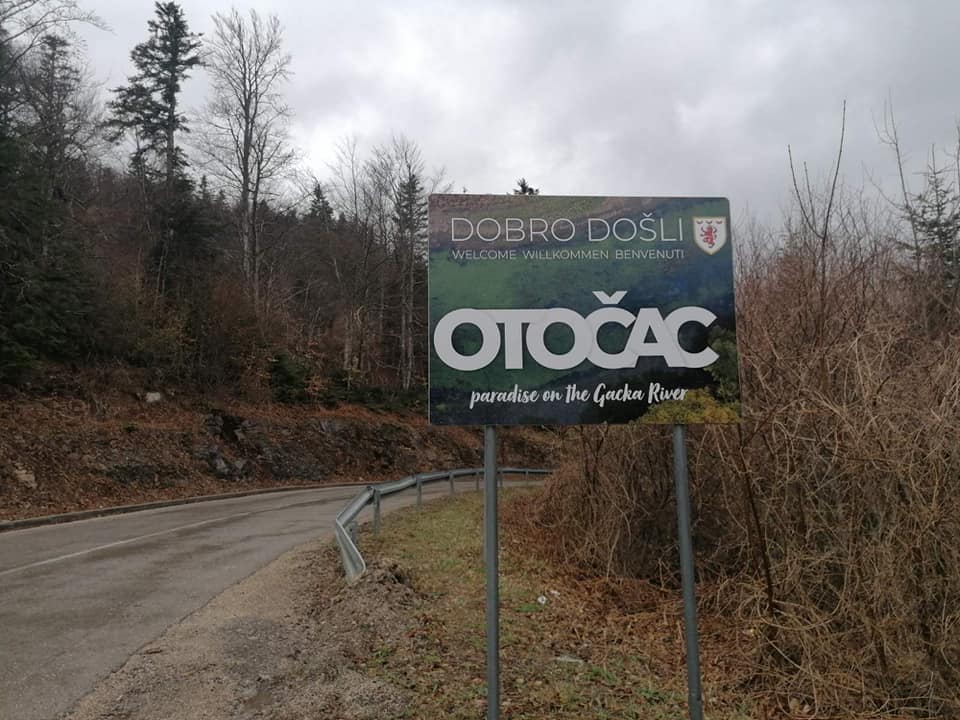 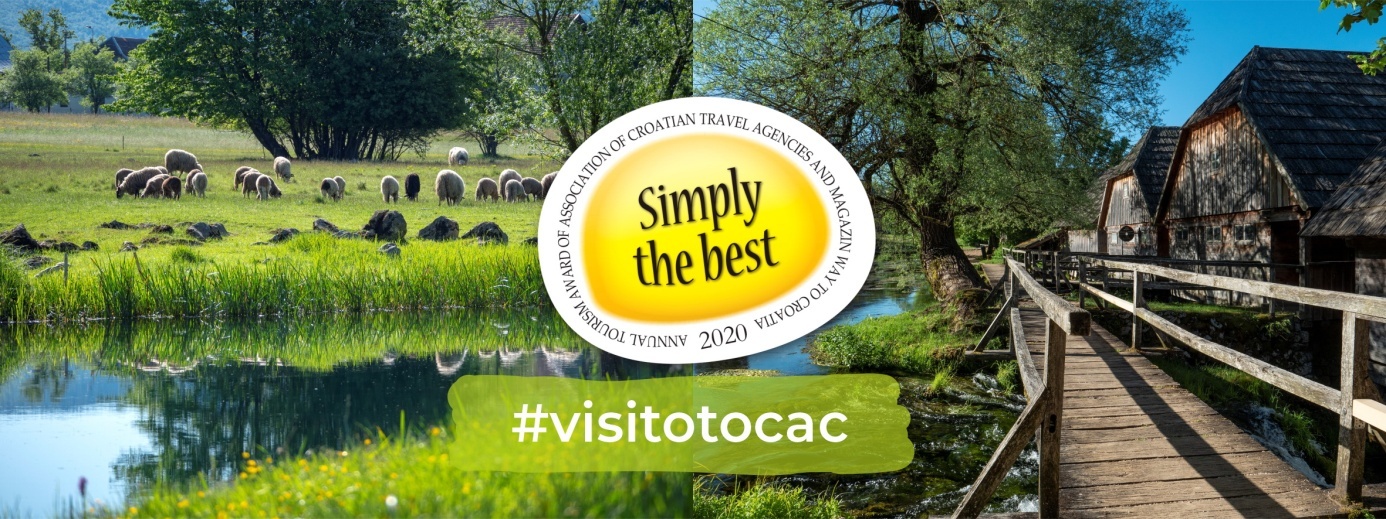 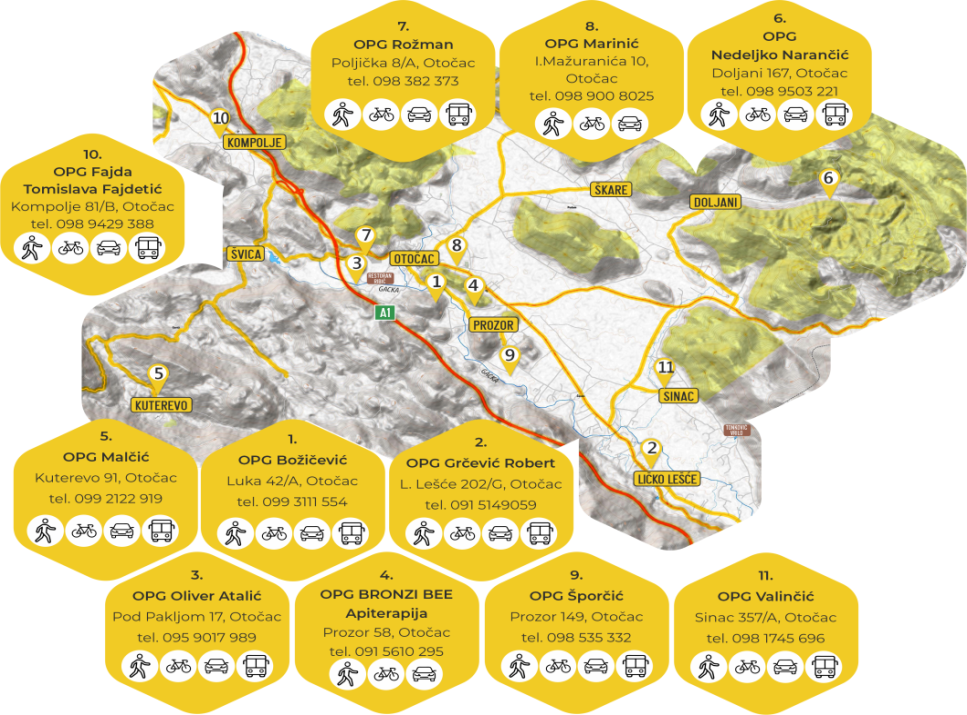 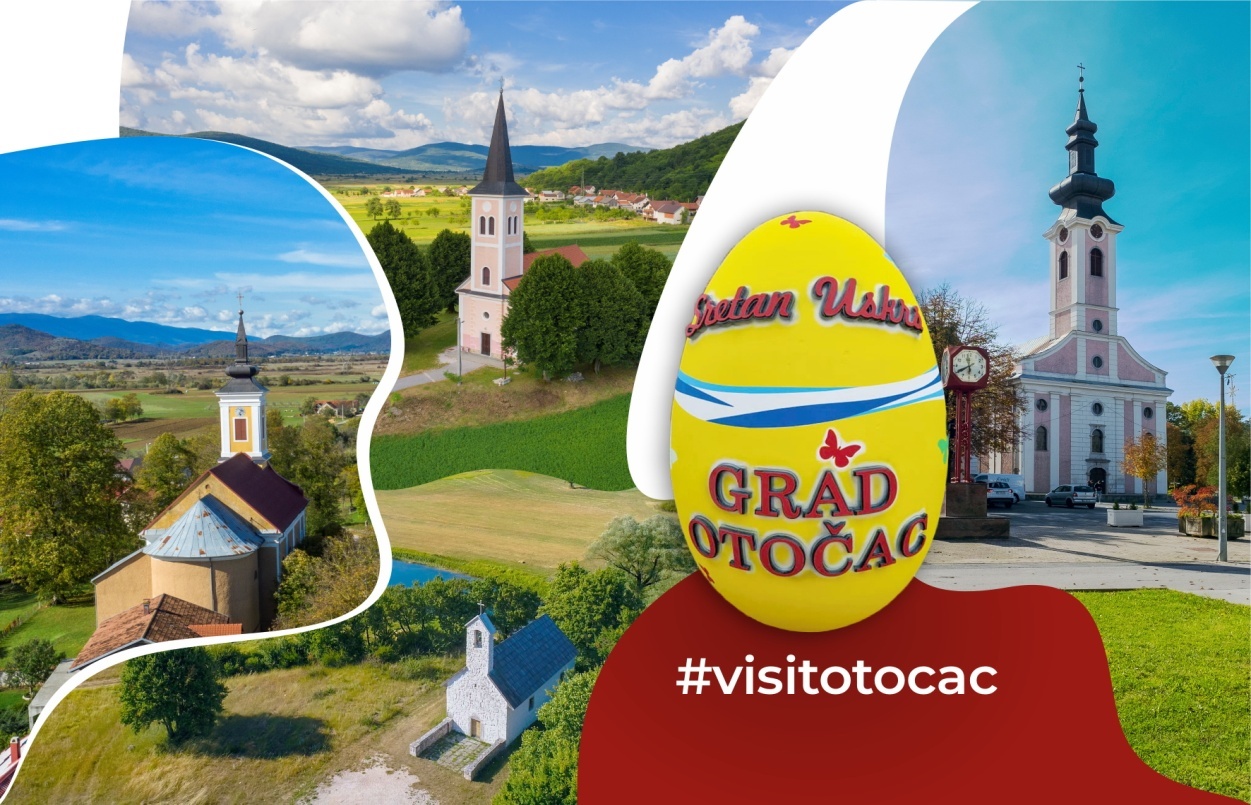 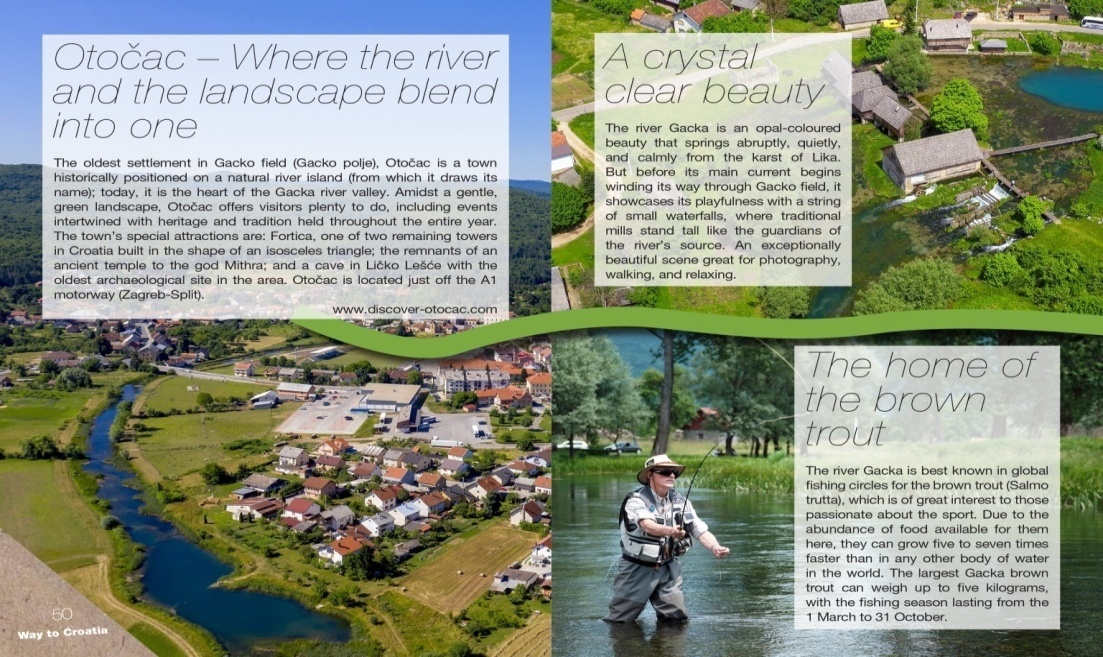 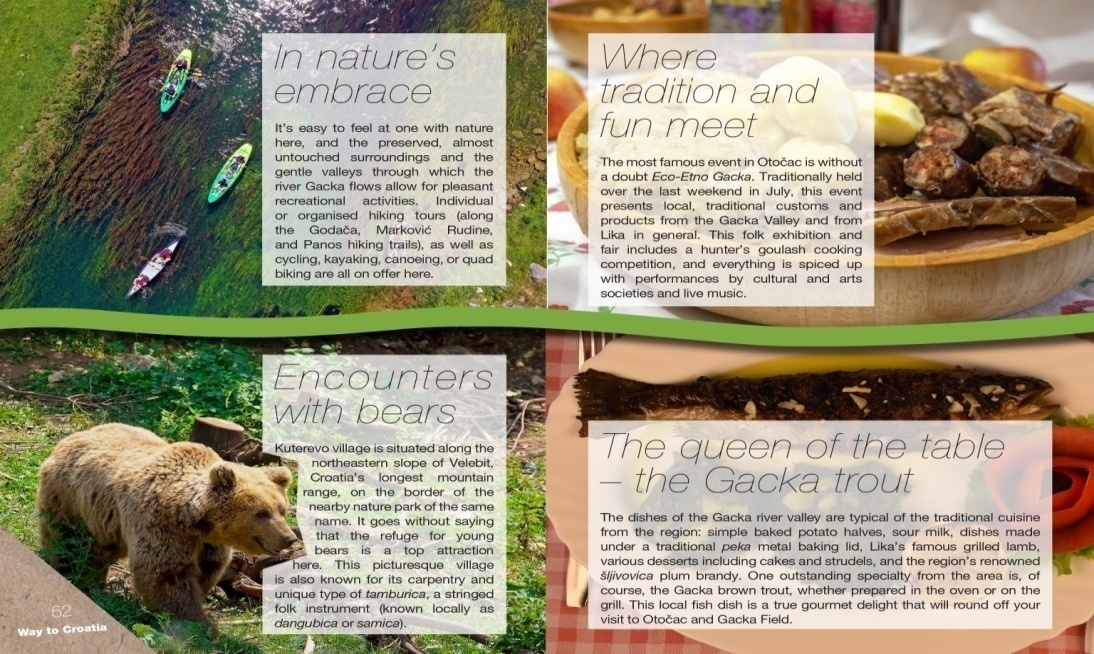 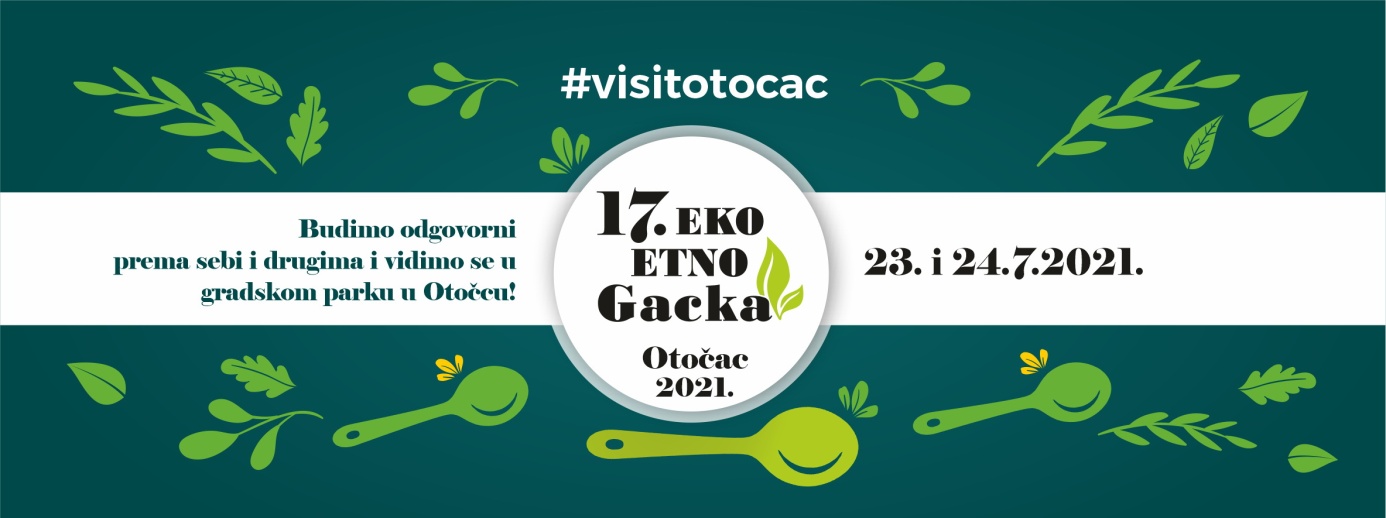 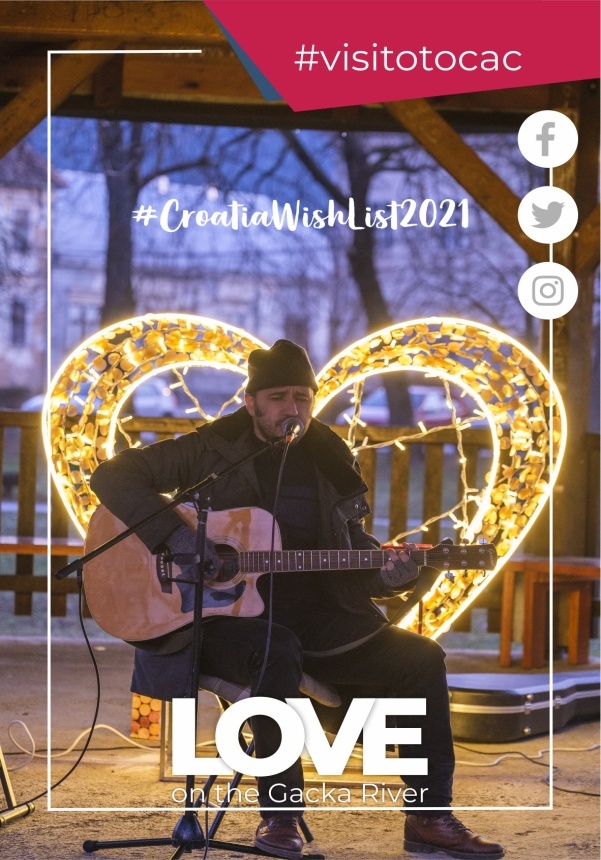 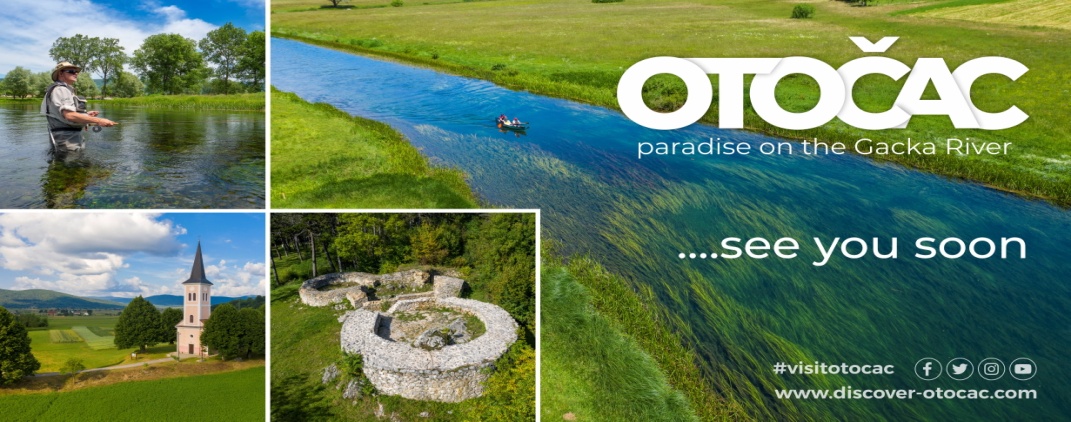 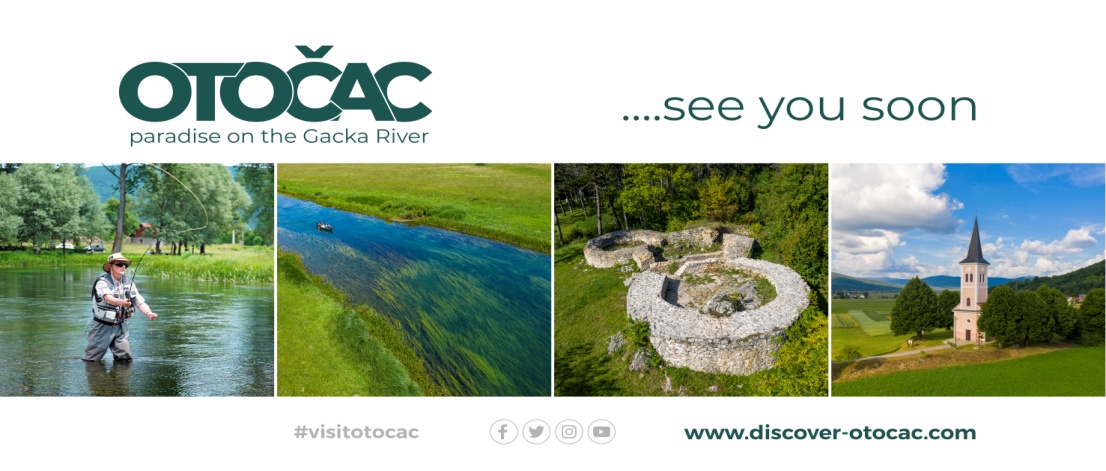 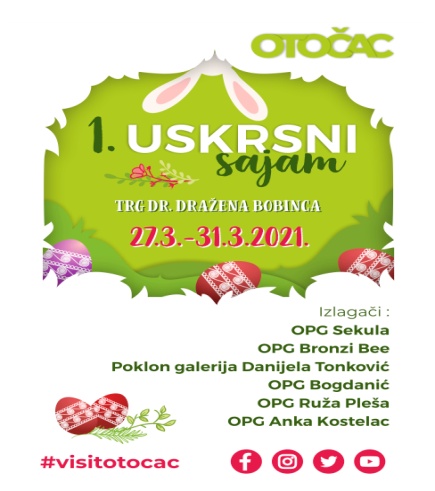 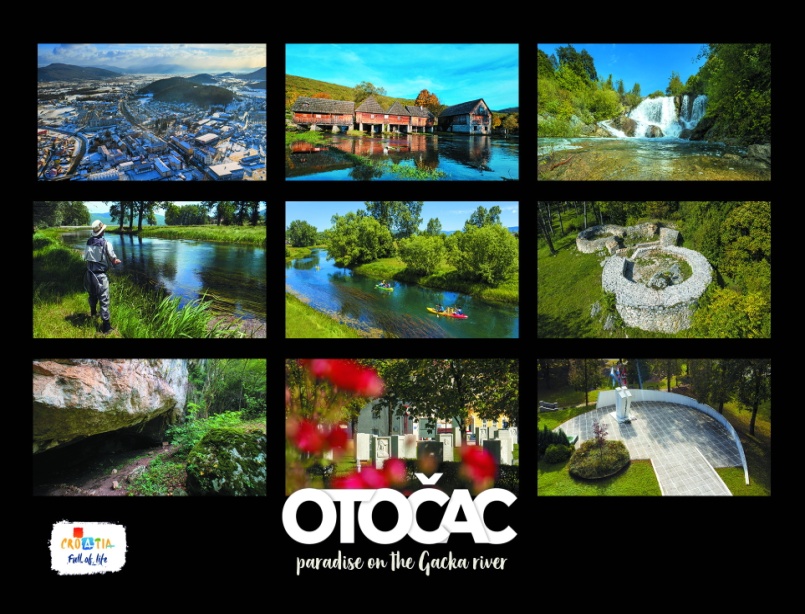 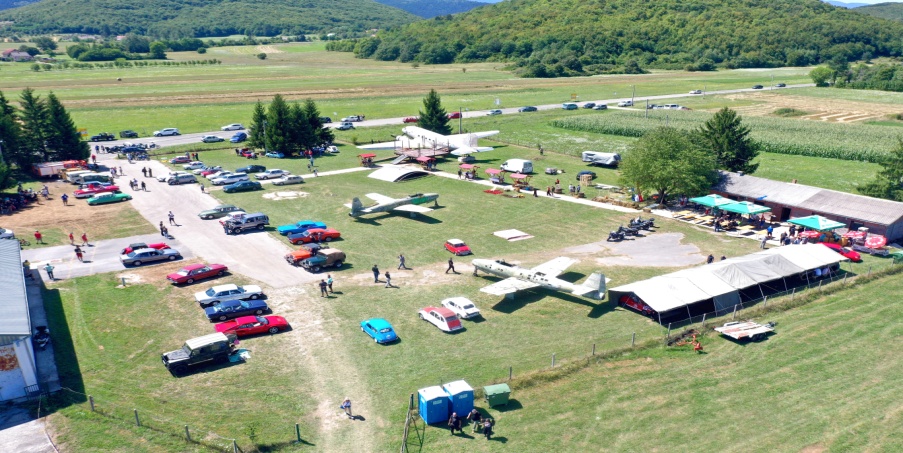 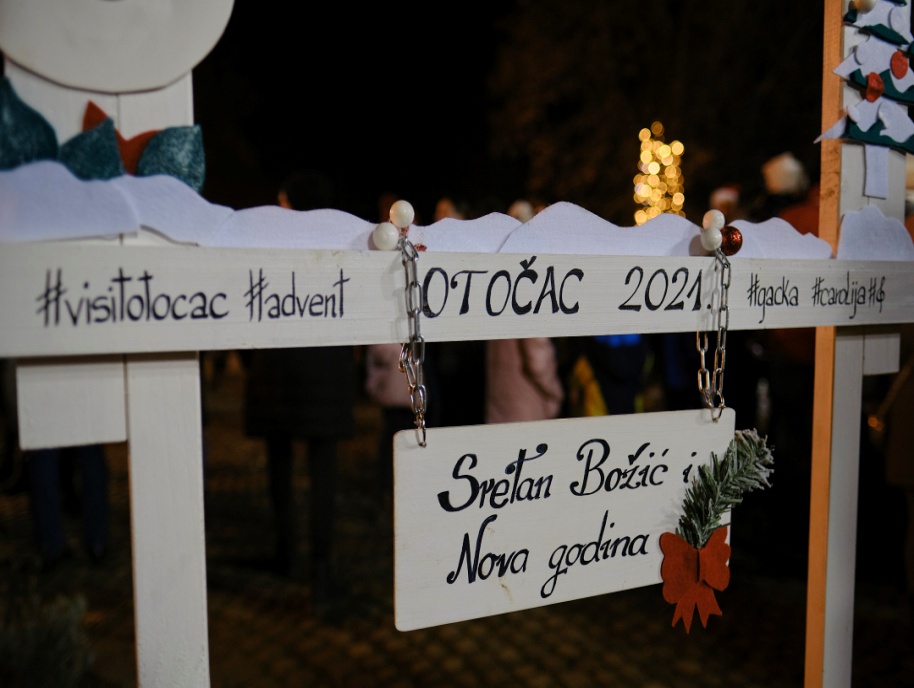 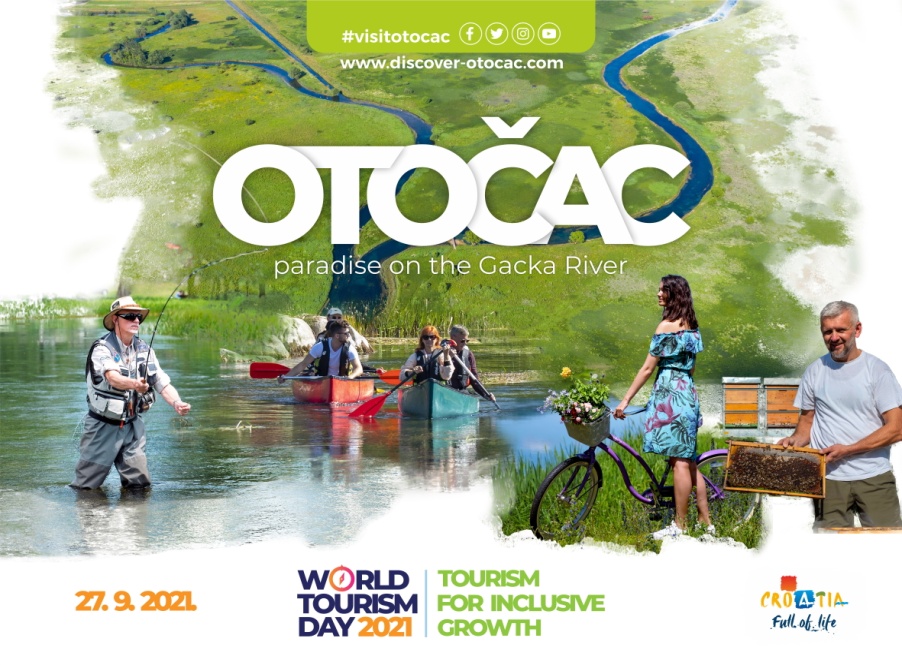 Objekt
Podvrsta objektaBroj smještajnih jedinicaBroj smještajnih jedinica
UsporedbaBroj smještajnih jedinica
IndeksBroj krevetaBroj kreveta
UsporedbaBroj kreveta
IndeksBroj dodatnih krevetaBroj dodatnih kreveta
UsporedbaBroj dodatnih kreveta
IndeksHostel1616100,003737100,00000,00Hotel122122100,00217217100,00000,00Kamp odmorište5050100,00150150100,00000,00Kuća stanovnika općine/grada11100,0022100,00000,00Kuća za odmor010,00040,00020,00Kuća za odmor (vikendica)22100,0088100,00000,00Objekti na OPG-u (seljačkom domaćinstvu)86133,333822172,7384200,00Objekti u domaćinstvu183179102,23534526101,52217210103,33Soba za iznajmljivanje1111100,003030100,00000,00Studio apartman11100,0022100,00000,00Ukupno394389101,291.018998102,00225216104,17Broj objekataBroj objekata
UsporedbaBroj objekata
IndeksBroj obveznikaBroj obveznika
UsporedbaBroj obveznika
Indeks11100,0011100,0044100,0044100,0011100,0011100,0011100,0011100,00010,00010,0022100,0022100,0054125,0054125,00118118100,00114114100,0011100,0011100,0011100,0011100,00134134100,00129128100,78DatumDolasci ukupnoUsporedba dolasci ukupnoIndeks dolasci ukupnoNoćenja ukupnoUsporedba noćenja ukupnoIndeks noćenja ukupno2021/01 / 2020/015091.38936,651.4902.00174,462021/02 / 2020/024011.21632,989251.44663,972021/03 / 2020/03360183196,721.004300334,672021/04 / 2020/04411113.736,36976184530,432021/05 / 2020/05551249221,291.206552218,482021/06 / 2020/061.004777129,211.9261.491129,182021/07 / 2020/072.9741.656179,595.7673.647158,132021/08 / 2020/085.1752.178237,6010.8734.811226,002021/09 / 2020/091.376717191,913.1121.397222,762021/10 / 2020/101.052532197,742.2641.101205,632021/11 / 2020/11374288129,861.136738153,932021/12 / 2020/12489340143,821.050751139,81Ukupno:14.6769.536153,9031.72918.419172,26Vrsta objektaDolasci ukupnoUsporedba dolasci ukupnoIndeks dolasci ukupnoNoćenja ukupnoUsporedba noćenja ukupnoIndeks noćenja ukupnoObjekti u domaćinstvu7.8695.273149,2318.72512.123154,46Hoteli5.8764.118142,6910.6815.689187,75Ostali ugostiteljski objekti za smještaj (Druge vrste - skupina kampovi)509461.106,521.093681.607,35Objekti na OPG-u (seljačkom domaćinstvu)42286490,701.080172627,91Nekomercijalni smještaj0130,0015036740,87Kampovi000,00000,00Ostalo000,00000,00Plovni objekt000,00000,00Restorani000,00000,00Ukupno:14.6769.536153,9031.72918.419172,26DržavaDolasciUsporedba dolasciIndeks dolasciNoćenjaUsporedba noćenjaIndeks noćenjaHrvatska5.8273.816152,7014.2268.794161,77Njemačka1.647670245,824.4231.928229,41Poljska1.326640207,192.235824271,24Italija680240283,331.379657209,89Nizozemska592129458,911.282332386,14Francuska613246249,191.229716171,65Češka789440179,321.109626177,16Belgija28192305,43698260268,46Austrija384180213,33645335192,54Mađarska372137271,53579212273,11Slovačka22450448,0035762575,81Slovenija18878241,03327155210,97Ukrajina226103219,42326148220,27Bosna i Hercegovina7341178,05316103306,80Srbija7642180,9525283303,61Švicarska14035400,00223111200,90Rumunjska12249248,9821950438,00Ujedinjena Kraljevina628870,45218182119,78SAD13540337,50213144147,92Rusija9527351,8517651345,10Litva6641.650,0011752.340,00Letonija5911536,3611417670,59Švedska7916493,7511247238,30Španjolska7025280,008839225,64Danska5115340,008515566,67Ostale azijske zemlje285560,008551.700,00Albanija7613584,628213630,77Ostale zemlje Južne i Srednje Amerike3730123,33545598,18Bugarska1911172,734922222,73Turska142700,004418244,44Izrael2412.400,004122.050,00Estonija2910290,004010400,00Kosovo3515233,333815253,33Ostale afričke zemlje175340,00375740,00Norveška154375,00324800,00Kanada71258,332819147,37Crna Gora2210220,00265052,00Luksemburg238287,502310230,00Makedonija111957,89227927,85Finska1500,002100,00Kina1916118,75193850,00Island1000,001800,00Portugal102500,00152750,00Brazil118137,50138162,50Indija1011.000,001311.300,00Irska73233,33131872,22Ostale europske zemlje600,001200,00Japan900,001100,00Grčka92450,0092450,00Australija77100,0077100,00Bjelorusija51500,0051500,00Tunis400,00400,00Kazahstan300,00300,00Maroko31300,0032150,00Meksiko300,00300,00Ostale zemlje Oceanije32150,0032150,00Koreja, Republika22.1280,0922.1290,09Kuvajt200,00200,00Novi Zeland100,00100,00Ostale zemlje Sjeverne Amerike11100,0011100,00Tajland1250,001250,00Ujedinjeni Arapski Emirati100,00100,00Argentina010,00010,00Cipar000,00000,00Čile000,00000,00Hong Kong, Kina000,00000,00Indonezija000,00000,00Jordan000,00000,00Južnoafrička Republika000,00000,00Katar000,00000,00Lihtenštajn000,00000,00Makao, Kina000,00000,00Malta000,00000,00Oman000,00000,00Tajvan, Kina020,00020,00Strani turisti:8.8495.720154,7017.5039.625181,85Domaći turisti:5.8273.816152,7014.2268.794161,77UKUPNO:14.6769.536153,9031.72918.419172,26PRIHODIPLAN ZA 2021(u kn)REBALANS 2021OSTVARENO1.1.-31.12.2021.idxStruktura %1.Izvorni prihodi200.000170.000190.737112181.1.Prihodi od turističke pristojbe100.00070.00074.50410671001.2.Prihodi od turističke članarine100.000100.000116.233116112.Prihodi iz Proračuna grada Otočca600.000610.000610.000100593.Prihodi od sustava turističkih zajednica30.000120.651120.651100124.Prihodi od iznajmljivanja prostora18.00018.00018.00010025.Ostali prihodi5.00127.00033.43312336.Preneseni prihod prethodne godine0,0055.20255.2021005SVEUKUPNO PRIHODI853.0011.000.8531.028.023103100RASHODIPLAN ZA2021(u kn)REBALANS 2021OSTVARENO1.1.-31.12.2021.idxStruktura %1.ISTRAŽIVANJE I STRATEŠKO PLANIRANJE000001.1.Izrada strateških dokumenata000001.2.Istraživanje i analiza tržišta000001.3.Mjerenje učinkovitosti promotivnih aktivnosti000002.RAZVOJ TURISTIČKOG PROIZVODA250.000392.045403.903103412.1.Identifikacija i vrednovanje resursa te strukturiranje turističkih proizvoda20.00068.00067.1959972.2.Sustavi označavanja kvalitete turističkog proizvoda10.00000002.3.Podrška razvoju turističkih događanja187.000299.645312.375104312.3.1.Kulturno-zabavna događanja177.000264.945277.194105282.3.2.Sportska događanja4.00015.00016.39610922.3.3.Ostala događanja3.0003.0002.1187102.3.4.Potpore događanjima3.00016.70016.66710022.4.Turistička infrastruktura3.00000002.5.Podrška turističkoj industriji30.00024.40024.33310023.KOMUNIKACIJA I OGLAŠAVANJE161.500178.900174.64398183.1.Sajmovi, posebne prezentacije i poslovne radionice15.0003002809303.2.Suradnja s organizatorima putovanja5.0006000003.3.Kreiranje promotivnog materijala87.00095.00092.4039793.4.Internetske stranice21.50040.00040.59110143.5.Kreiranje i upravljanje bazama podataka10.00000003.6.Turističko informativne aktivnosti23.00043.00041.3699644.DESTINACIJSKI MENADŽMENT18.0004.0086.00115014.1.Turističko informacijski sustavi i aplikacije000004.2.Upravljanje kvalitetom u destinaciji8.0001.7283.72121504.3. Poticanje na očuvanje i uređenje okoliša10.0002.2802.28010005.ČLANSTVO U STRUKOVNIM ORGANIZACIJAMA000005.1.Međunarodne strukovne i sl.organizacije000005.2.Domaće strukovne i sl.organizacije000006.ADMINISTRATIVNI POSLOVI413.501415.900409.34098416.1.Plaće317.000317.000315.59999326.2.Materijalni troškovi94.50198.40093.7419596.3.Tijela turističke zajednice2.0005000007.REZERVA10.00010.0000008.POKRIVANJE MANJKA PRIHODA IZ PRETHODNE GODINE00000SVEUKUPNO 1853.0011.000.853993.887991009.FONDOVI – posebne namjeneFond za turističke zajednice na turistički nedovoljno razvijenim područjima i kontinentuSVEUKUPNO 2TOTAL SVEUKUPNO 1+SVEUKUPNO 2853.001  1.000.853993.88799100KONTOVRSTA PRIHODA/PRIMITAKAPLAN ZA 2021(u kn)REBALANS 2021OSTVARENO1.1.-31.12.2021idxStruktura %UKUPNI PRIHODI853.0011.000.8531.028.02310310032Prihodi od članarina100.000100.000116.23411611321Članarine100.000100.000116.234116113211Članarine100.000100.000116.2341161133Prihodi po posebnim propisima100.00070.00074.5041067331Prihodi po posebnim propisima100.00070.00074.50410673312Prihodi po posebnim propisima iz ost.izvora100.00070.00074.504106734Prihodi od imovine18.00118.00018.0001002341Prihodi od financijske imovine100003413Kamate na oročena sredstva i depozite10000342Prihodi od nefinancijske imovine18.00018.00018.00010023421Prihodi od zakupa i iznajmljivanja imovine18.00018.00018.000100235Prihodi od donacija635.000637.000630.4329961351Prihodi od donacija iz proračuna600.000610.000610.000100593512Prihodi od donacija iz proračuna JLS600.000610.000610.00010059353Prihodi od trgovačkih društava i ostalih pravnih osoba5.00027.00020.4327623531Prihodi od trgovačkih društava i ostalih pravnih osoba5.00027.00020.432762371Prihodi od povezanih nepr.org.30.000120.651133.6511111337111Prihodi od povezanih nepr.org.30.000120.651133.65111113522Višak prihoda iz pret. godine055.20255.2021005KONTOVRSTA RASHODA/IZDATAKAPLAN ZA 2021(u kn)REBALANS 2021OSTVARENO 1.1.-31.12.2021idxStruktura %UKUPNI RASHODI853.0011.000.8531.006.21810010041Rashodi za radnike317.000335.000333.0749933411Plaće za redovan rad255.000270.000270.10110027412Ostali rashodi za radnike19.00019.00018.400972413Doprinosi na plaće43.00046.00044.56797442Materijalni rashodi463.500603.653626.56610466421Naknade troškova zaposlenima25.00015.00014.4849714211Službena putovanja7.0002.0001.3766904212Naknade za prijevoz13.00013.00013.10810114213Stručno usavršavanje zaposlenika5.0000000424Naknade ostalim osobama izvan radnog odnosa100.000121.945123.566101124241Naknade za obavljanje aktivnosti100.000121.945123.56610112425Rashodi za usluge249.000402.708430.504107434251Usluge telefona, pošte i prijevoza20.00011.00010.9299914252Usluge tekućeg i investicijskog održavanja3.0008.8908.89010014253Usluge promidžbe i informiranja86.000260.000269.398104274254Komunalne usluge20.0007.1007.27710214255Zakupnine i najamnine50.00027.00042.23015644256Zdravstvene usluge03.7504.35011604257Intelektualne i osobne usluge5.0004.9686.68813514258Računalne usluge25.00040.00041.44610444259Ostale usluge40.00040.00039.295814426Rashodi za materijal i energiju42.50039.50032.7708334261Uredski materijal i ostali materijalni rashodi20.0007.0004.6036604262Namirnice09.0006.9767714263Energija17.50017.50017.69310124264Sitni inventar i autogume5.0006.0003.498580429Ostali nespomenuti rashodi poslovanja47.00024.50025.24210324292Reprezentacija35.00023.00022.7209924293Članarine1.00000004294Kotizacije4.0000562004295Ostali nespomenuti materijalni rashodi7.0001.5001.960131043Rashodi amortizacije58.00058.00042.43073444Financijski rashodi4.5013.2003.1489804431Bankarske usluge i usluge platnog prometa4.5003.2003.1489804433Zatezne kamate1000045Donacije10.0001.0001.0001000451Tekuće donacije10.0001.0001.0001000